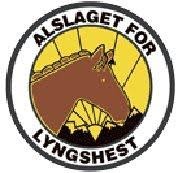 Årsmøte 2023Årsmøte 25. februar 2023 kl. 13:00
Sted: Stall KjærnesGodkjenning av innkalling og saksliste: GodkjentValg av møteleder: Inger Sofie Andreassen  Valg av møtereferent: Silje Tangen  Valg av to til å underskrive møteprotokollen: Helene Nitteberg og Sunniva Elvevold.  Godkjenning av stemmeberettiga: 20  Årsmelding. Godkjent Regnskap for 2022. Merknad: årstall. (aktivitet) Sjekke om støtten til FU kurs kan økes. Godkjent Kontingent 2024. Mot 3 stemmer. Ikke godkjentAktivitetsplan for 2023 og budsjett for 2023. GodkjentInnkommende sakerValg Årsmelding 2022  


Styret har i beretningsåret bestått av:Valgkomité:Revisor:Alslaget:MedlemstallVi hadde 105 medlemmer i laget 31.12.2022.Aktiviteter 2022 Hingsteutstilling ved Nasjonalt senter for Nordlandshest/Lyngshest 30.april.Det har vært kjørt fire fokus unghest kurs i regi av laget på NSNL i løpet av året. Første kurs var 18-20 mars, instruktør, Elin Sørensen. 15 påmeldte. Andre kurs var 17-19 Juni, instruktør, Elin Sørensen. 12 påmeldte. Tredje kurs var 16-18 September, instruktør, Elin Sørensen. 10 påmeldte.Fjerde kurs før året var 4-6 November, instruktør, Elin Sørensen. 17 påmeldte. 25-26 juni hadde vi stand på landbruksmessa i samarbeid med NSNL, der hadde vi salg av klær og runderidning. Fjelltur i Kåfjord 22-24 juli, 8 ekvipasjer. Utstilling 10. – 11. september for hopper, vallaker og unghester ved Nasjonalt Senter for Nordlandshest/Lyngshest med hele 56 hester. Det ble også arrangert ett fokus unghest kurs på stall Furnes i Skibotn med Sissel-Merete Pedersen som instruktør. Det var 11 påmeldte til dette kurset. AVLBedekninger 2022Det er bedekt 33 hopper i Troms og Finnmark i 2022, fordelt på 10 hingster, herav en innleid. Vi har stabile bedekningstall, men kunne ønske en bedre fordeling mellom hingstene, slik at slektskapet mellom årgangene blir jevnere.Kjølen Fred var utleid til Trøndelag, og har bedekt 6 hopper i 2022.Altmanns Uller 2Draupnir 1Eliasnes Sofus 1Fjellstads Fenris 10Isolahti Fjaler 2Oksnes Klint 1Skarshaugs Constantin 5Sol Darvin 5 (11) InnleidSolvik Mio 2Svarvar Falk 2Kildals Brakar 2  Fødte føll 2022UTSTILLINGER 2022Resultater Nasjonalt Senter for Nordlandshest/Lyngshest 30.aprilDagens hest: 7 Isolathi FjalerResultater Nasjonalt Senter for Nordlandshest/Lyngshest 11. september Dagens hest: Reisa Avvu. Beste bruksprøve: Picasso 30 år.Kommentarer:                                                                     Årsmeldinga er godkjent.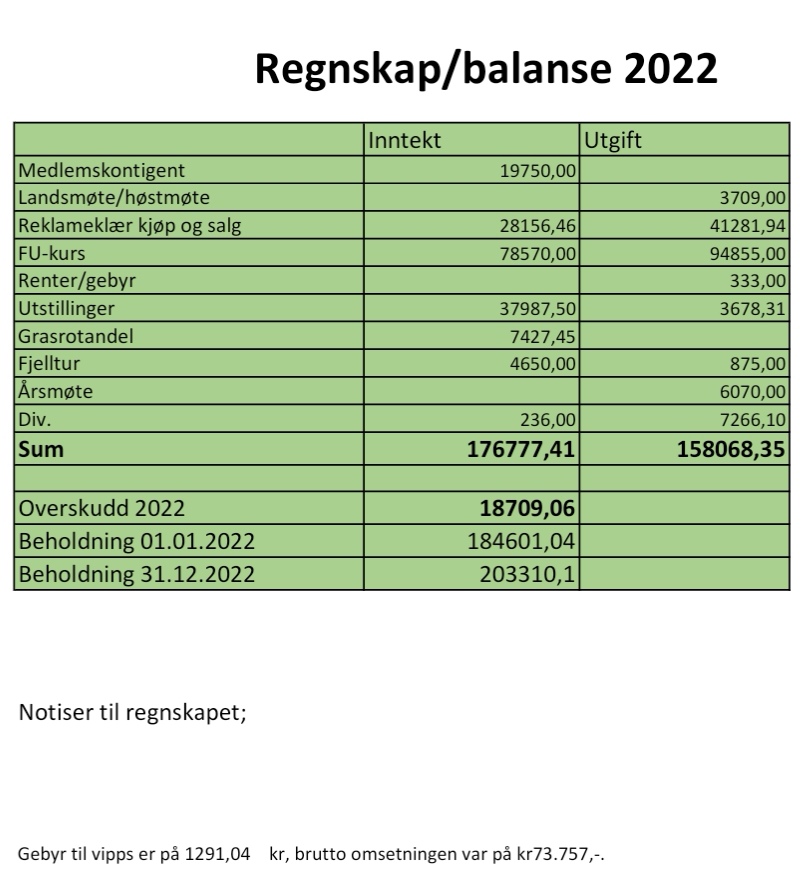 Godkjent av revisorKommentarar: Styret skjekker om støtte til FU kurs kan økes.Regnskapet er godkjentKontingent 2024Nåværende: 550 (2023)Styrets forslag kr 600 
Kommentarar: Forslag fra styret om endring av kontingent, uendret. Avstemming 17 for uendret, 3 for styrets forslag.Kontingenten for 2024: 550 krAktivitetsplan for året 2023Det er planlagt fire fokus unghest kurs i regi av laget med instruktør Elin Sørensen.Det første kurset 3.-5. Februar, ble gjennomført med 15 ekvipasjer. Det andre kurset blir 12.-14. Mai.Styret oppfordrer at medlemmer også søker om å avholde FU kurs desentralisert ift NSNL i fylkene, dersom det er heste og medlemsgrunnlag for dette lokalt.Hingsteutstilling 28.-30. april.Hoppe, unghest og vallak utstilling 9. september.Styret finner delegater som kan dra på Landsmøte, generalforsamlingen (leder) og høstmøtet.Styret tar kontakt med Norsk hestesenter og anmoder at vi får like mange dager på hingsteutstilling for UB hingstene som i sør.Alslaget ønsker at det arrangeres fjelltur årlig.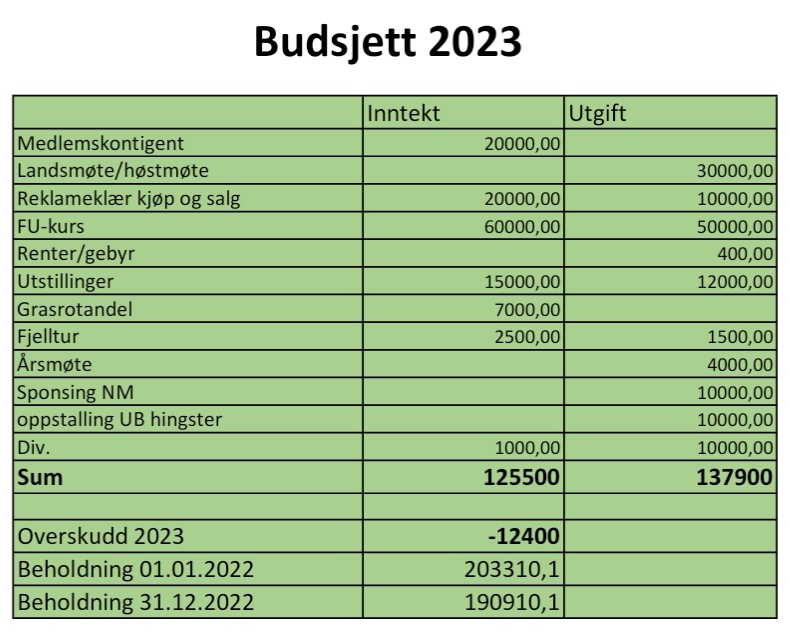             Kommentarer: Øke støtten til landsmøte/høstmøte til 30 000 kr. Utstillinger og gavepremier går under samme post, gavepremier: 10 000 kr og utstilling: 2 000kr. Øke kostnader til årsmøte til 4 000 kr. Sponsing medlemmer endres til sponsing NM 10 000 kr. Det oppdrettes en post for oppstalling UB hingster 10 000 kr.               Budsjettet er godkjent.Innkommende sakerGodtgjørelser eller fordeler ved styreverv? Styrets innstilling: Alle tillitsverv i laget er dugnadsbasert.  Gavepremier til utstillinger:Styrets innstilling: det opprettes budsjett til gavepremier.Forslag om endring: Utstillinger og gavepremier går under samme post, gavepremier: 10 000 kr og utstilling: 2 000kr. Løs/sarte mager, utreding og anerkjennelse? Styrets innstilling: Vi kjenner til problematikken, men vi har dessverre ikke ressurser eller kompetanse til å gjøre forskning på tema. Styret sender saken videre til Landslaget.   Fokus unghest kurs: Styrets innstilling; Priser for FU kurs 2023: 2 (3) x 30 min instruksjon + 2 t teori, samt deltakelse som hjelpere på andres hester; Fredag til søndag for medlemmer 1100,- (800,- for lørdag og søndag). Ikke medlemmer fredag-søndag 2100,- (lørdag og søndag 1600,-). Styret undersøker om medlemmer av andre lokallag kan delta på FU kurs til vår medlemspris.Økonomisk støtte til dommeraspiranter i aspirantperioden: Styrets innstilling: Aspirantperioden bør i hovedsak dekkes av norsk hestesenter og den enkelte aspirant. Økonomisk bidrag til medlemmer: Styrets innstilling: Budsjett beholdes for medlemmer som deltar i NM og andre nasjonale mesterskap o.l.       Forslag om endring: Øke støtten til landsmøte/høstmøte til 30 000 kr. Sponsing medlemmer endres til sponsing NM 10 000 kr. Det oppdrettes en post for oppstalling UB hingster 10 000 kr.     Innkommende saker godkjent.VALGValkomitéen legg fram forslaget sittStyrets samensetning for 2023:
Leder: Silje Tangen  (valgt for et år). 
Aktivitetsansvarlig: Katrine Aakre (på valg 2024).Avlsansvarlig: Inger Sofie Andreassen (på valg 2025).Styremedlem (kasserar): Helga Gåre (på val 2024). Styremedlem: Malene Siikavuopio (på valg 2025).
Vara 1: Jill Mona Jensen (på valg hvert år).Vara 2: Adeline Broust Tiede (på valg hvert år). 
Revisor: Kirsti AltmannVara til revisor: Gunn Grønås
leder i styret skal velgest for et år om gangen.
Valkomité:Marianne Pedersen - siste år - blir leder valgkomiteen.Rebecca Ørnebakk - 2 år.Katarina Niva - 3år.




Signatur av årsmøtereferat

________________________                            ________________________________Leder: Silje Nærø TangenStyremedlem og kasserer: Helga GåreAvlsansvarlig: Inger Sofie AndreassenAktivitetsansvarlig: Katrine AakreStyremedlem og nest leder: Ingvild Maria Furnes Varamedlem1: Jill-Mona JenssenVaramedlem2: Adeline Broust TiedeKirsti AltmannMarianne PedersenRebecca ØrnebakkKirsti Altmann Tlf.nr. lyngshest@hotmail.comRimfakse.noSvarvar MajaSvarvar MajaHoppeHoppeSvarvar NymåneSvarvar NymåneSvarvar FinaInger Sofie AndreassenIcora SolHingstHingstSjåvoll SølvfaksIcora BinaEli Cora MyrsethIcora GuovgatIcora GuovgatHingstHingstFrøysviks VikingfjordFrøysviks VikingfjordEike StjernedåkkåEli Cora MyrsethLunde IlluHingstHingstSkires ArvilSkjerv KvikkaKatrine LundeOlsborgs SparveriusOlsborgs SparveriusHingstHingstSvarvar FalkSvarvar FalkEngdal SunnivaNasjonalt senter for N/L hest ASIsolahti ArvaIsolahti ArvaHoppeHoppeSkires ArvilSkires ArvilRakkefant EvitaAndreas Blixgård og Elise BlixgårdWaltenbergs KorneliaWaltenbergs KorneliaHoppeHoppeEliasnes SofusEliasnes SofusForbrigds HermineHilde-Gunn og Jan-Arne WaltenbHendens BruniHendens BruniHingstHingstSjåvoll ArianSjåvoll ArianHendens BelitaBerit HendenIcora MåneHoppeHoppeSjåvoll SølvfaksElveskog CarmaEli Cora MyrsethSvarvar ConstanseSvarvar ConstanseHoppeHoppeSkarshaugs ConstantinSkarshaugs ConstantinSvarvar SofiaInger Sofie AndreassenBardo KruttHingstHingstHolands RiffSvarvar FrøyaIngvild SekseBardo ÆrtebelBardo ÆrtebelHoppeHoppeSvarvar FalkSvarvar FalkSvarvar SølvfinaIngvild SekseEventyrøyas SofianEventyrøyas SofianHingstHingstEliasnes SofusEliasnes SofusNavagosiens FionaHelene NittebergBardo HjalmarBardo HjalmarHingstHingstHolands RiffHolands RiffBardo AlmaReidun M StrømsengBardo ArieHoppeHoppeSjåvoll ArianMyrmo FridaIngvild SekseBardo LeinaHoppeHoppeSvarvar FalkSvarvar FridrSandra Heimdal KarlsenHammarviks VilmaHammarviks VilmaHoppeHoppeKjølen FredKjølen FredHammarviks YlvaMarte Berglund JensenNyengs Stormende JubelNyengs Stormende JubelHoppeHoppeSvarvar FalkSvarvar FalkBardo IsabellaJill-Mona JenssenBjørkmo EmilBjørkmo EmilHingstHingstSkires ArvilSkires ArvilAlfheims HyndlaJune KanstadBardo TirilHoppeHoppeSjåvoll ArianSvarvar SolIngvild SekseWarbergs JuvelWarbergs JuvelHingstHingstEliasnes SofusEliasnes SofusRots JuvisølvetSilje Kathrine HolandSvarvar RakettenSvarvar RakettenHingstHingstSvarvar NymåneSvarvar NymåneBelugaInger Sofie AndreassenKildals RasmusKildals RasmusHingstHingstSvarvar FalkSvarvar FalkWaltenbergs BruraKristine GiswoldRase Klasse KatnrNavnResultat KvalitetNordlandshest/Lyngshest 2ub 1Holands Fifa 3Nordlandshest/Lyngshest 2ub 2Holands Elite 3Nordlandshest/Lyngshest 2ub 3Kjølen Fred 2 INordlandshest/Lyngshest 2b 4Holands Unik KåretNordlandshest/Lyngshest 3  5Fjellstads Fenris Kåret IINordlandshest/Lyngshest 3  6Solvik Mio KåretNordlandshest/Lyngshest 3  7Isolahti Fjaler Kåret INordlandshest/Lyngshest 3  8Kildals BrahkarKåret IIINordlandshest/Lyngshest 3 0Reisa Ávvu Ikke møttNordlandshest/Lyngshest Avk.bed HP15 Tara EliteNordlandshest/Lyngshest Avk.bed HP16 Svarvar Fara Ikke premiertNordlandshest/Lyngshest Avk. bed HPSvarvar Fina Ikke møttNordlandshest/Lyngshest Avk.bed HPSvarvar Rose Ikke møttNordlandshest/Lyngshest 417 Reisa Jubilea 2.premie IINordlandshest/Lyngshest 418 Myrmo Anneli 2.premie INordlandshest/Lyngshest 419 Reisa Rahkis 2.premie IIINordlandshest/Lyngshest 520 Vinnis Vakker 1. premie INordlandshest/Lyngshest 521 Bjørkmo Tora 2.premie IINordlandshest/Lyngshest 522 Reisa Lihkku 3.premieNordlandshest/Lyngshest 523 Holmeslettas Sol 2.premie IIINordlandshest/Lyngshest 624 Myrmo Frida 2.premieNordlandshest/Lyngshest 625 Bardo Alma 0. premieNordlandshest/Lyngshest 726 Sjøbakkens Elfi 3.premieNordlandshest/Lyngshest  827 Per Mathias V 3. premieNordlandshest/Lyngshest  828 Nylands Ulvar V 3. premieNordlandshest/Lyngshest 929 Svarvar Nessekongen V 3. premieNordlandshest/Lyngshest 930 Svartfoss Eros V 2. premie INordlandshest/Lyngshest 931 Icora Gáranas V. 3. premieNordlandshest/Lyngshest  1032 Reisa Ávvu V 2. premie INordlandshest/Lyngshest UH 2 år33 Lyngras Harley Sløyfe IINordlandshest/Lyngshest UH 2 år34 Bjørnmoens Alvin Sløyfe IVNordlandshest/Lyngshest UH 2 år35 Bardo Nord SløyfeNordlandshest/Lyngshest UH 2 år36 Waltenbergs Amur Sløyfe INordlandshest/Lyngshest UH 2 år37 Svarvar Bjørnar Sløyfe IIINordlandshest/Lyngshest UH 1 år38 Lunde Rolffa SløyfeNordlandshest/Lyngshest UH 1 år39 Vatnegårdens Vappu SløyfeNordlandshest/Lyngshest UH 1 år40 Nyskog Ori SløyfeNordlandshest/Lyngshest UH 1 år41 Bardo Gamas SløyfeNordlandshest/Lyngshest UH 1 år42 Svarvar Gunvald SløyfeNordlandshest/Lyngshest Føll H43 Eventyrøyas Sofian Sløyfe IINordlandshest/Lyngshest Føll H44 Bardo Hjalmar Sløyfe IIINordlandshest/Lyngshest FøllH 45 Bardo Krutt Ikke møttNordlandshest/Lyngshest Føll H46 Kildals Rasmus Sløyfe INordlandshest/Lyngshest Føll H47 Olsborgs Sparverius SløyfeNordlandshest/Lyngshest UHP 2 år48 Waltenbergs Perlemor Ikke møttNordlandshest/Lyngshest UHP 2 år49 Forbrigds Adele Ikke møttNordlandshest/Lyngshest UHP 2 år50 Solstadgårdens Vesla Sløyfe INordlandshest/Lyngshest UHP 2 år51 Svarvar Alva Sløyfe IINordlandshest/Lyngshest UHP 1 år52 Svarvar Barbara Sløyfe INordlandshest/Lyngshest UHP 1 år53 Svarvar Margrethe SløyfeNordlandshest/Lyngshest Føll HP54 Bardo Arie SløyfeNordlandshest/Lyngshest Føll HP55 Bardo Tiril Sløyfe INordlandshest/Lyngshest Føll HP56 Bardo Ærtebel SløyfeNordlandshest/Lyngshest Føll HP57 Nyengs Stormende Jubel Sløyfe IINordlandshest/Lyngshest Åpen58 Picasso